Пояснительная записка «Интерес к чтению, к познанию окружающего мира через книги должны формироваться у детей со школьной скамьи. А библиотека должна быть местом средоточия этого интереса, проводником в увлекательный мир книг». К. Токаев.В целях реализации поручения Главы государства К.Токаева, озвученного на ІV заседании национального совета общественного доверия, который прошел 22.10.2020 года, стартовал проект «Читающая школа».    	Целью данного проекта является создание в Казахстане активной среды для творческого развития детей и повышения интереса к чтению. Чтение - это средство получения качественного образования. Проект «Читающая школа» направлен на решение главной проблемы современного кризиса детского чтения – слабой читательской среды: ребёнок растет в окружении не читающих взрослых и в отсутствии качественных фондов детской литературы в домашних и школьных библиотеках. Поэтому решение проблемы лежит в совокупных, совместных усилиях семьи и школы.План     работы библиотекиСмирновской средней школы №1по Проекту «Читающая школа»на 2022-2023 учебный годОсновные цели:Повышение интереса к чтению;Расширение читательского кругозора учащихся;Приобщение читателей к регулярному чтению литературы, посещению школьной библиотекиЗадачи библиотеки:Развитие читательского интереса учащихся, родителей;Привлечение читателей в библиотеку;Воспитывать бережное отношение к книге;Воспитание культуры чтения.Ожидаемый результат:1.Увеличится число родителей, читающих своим детям вслух (громкое чтение);
2. Увеличится количество читателей и посещений в библиотеке;
3. У детей возрастет интерес к книге;
4. Повысится интерес к отраслевой литературе;
5. У детей повысится уровень развития памяти, фантазии, речи.Зав.библиотеки:                             Краснопольская А.Н.В рамках декады «Самопознания: Любви и Творчества» была оформлена выставка книг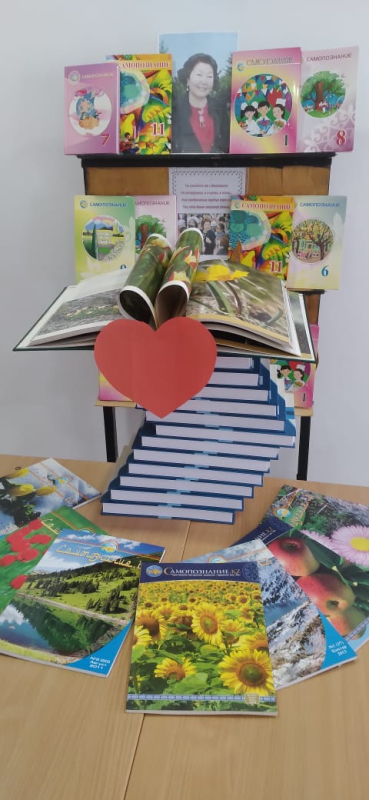      В рамках декады нравственно-духовного воспитания, библиотекарем Смирновской средней школы №1  Краснопольской А.Н. в школьной библиотеке 1 февраля  была оформлена  выставка книг, написанных авторами казахстанских и мировых мыслителей, педагогов – гуманистов,учебников, журналов «Самопознание».        В журналах по самопознанию описываются истории людей, связанных  нитями дружбы между собой, судьбы  настоящих  друзей . В книгах даются советы  о том, как быть верным и настоящим другом, а для этого нужно щедро делиться с окружающими своим теплом, поддерживать друг друга не только эмоционально, но и всеми другими способами, причем эта поддержка должна быть бескорыстной, идти от души. Учебники по самопознанию учат детей постичь сущность человека, смысл его бытия,  учат самосовершенствованию и саморазвитию.         Всем  ребятам, учителям и родителям посвящаю прекрасные слова  Б.Окуджавы.Давайте восклицать, друг другом восхищаться.Высокопарных слов не стоит опасаться.Давайте говорить друг другу комплименты-Ведь это все Любви счастливые моменты.Давайте горевать и плакать откровенно,То вместе, то поврозь, а то попеременно.Не нужно придавать значения злословью –Поскольку грусть всегда соседствует с Любовью.Давайте понимать друг друга с полуслова,Чтоб, ошибившись раз, не ошибиться снова.Давайте жить, во всем друг другу потакая,-Тем более что жизнь короткая такая.01.02.2022
https://b039.sko.agartu.kz/news?lang=ru&pkid=1643702263288259Посвящение в читатели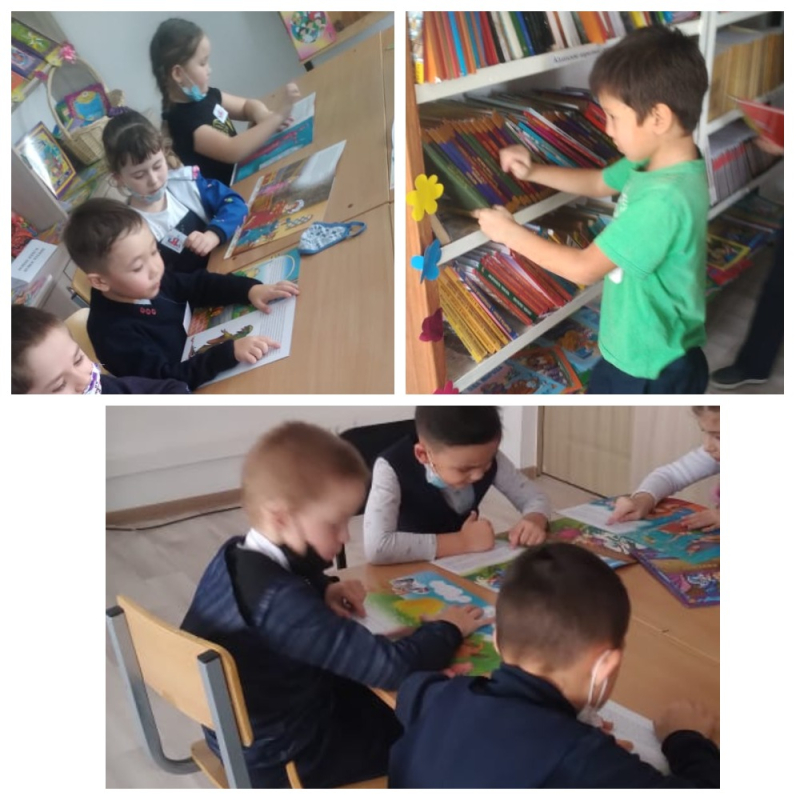      В рамках проекта «Читающая школа» и декады «Самопознание»  четвертого  февраля 2022 года  в Смирновской средней школе №1  библиотекарем школы Краснопольской А.Н. проводился библиотечный урок «Посвящение детей в читатели».     Для детей была подготовлена  выставка  детских сказочных книг, книг о доброте и милосердии, о счастье и здоровье, о жизненных ценностях. Сюрпризным моментом  урока стал приход   сказочных героев. Королева Книг и Незнайка  объяснили ребятам,   как правильно обращаться с книгами, как правильно вести себя в библиотеке.  Дети активно  отвечали на вопросы Королевы книг  и с удовольствием отгадывали загадки Незнайки.     В конце урока, после произнесения клятвы «Нового читателя библиотеки», дети были награждены медалями.Вот как звучит клятва читателя.Я новый читатель библиотеки,Другом книг я теперь назовусьТрепать их не буду, и в этом клянусь!Я с этого дня буду много читать,Расти любопытным, чтоб многое знатьДля первоклашек созданы  новые формуляры, где будут записываться книги, которые они будут брать в библиотеке.04.02.2022 https://b039.sko.agartu.kz/news?lang=ru&pkid=16442168764424981 марта - День благодарности в Республике Казахстан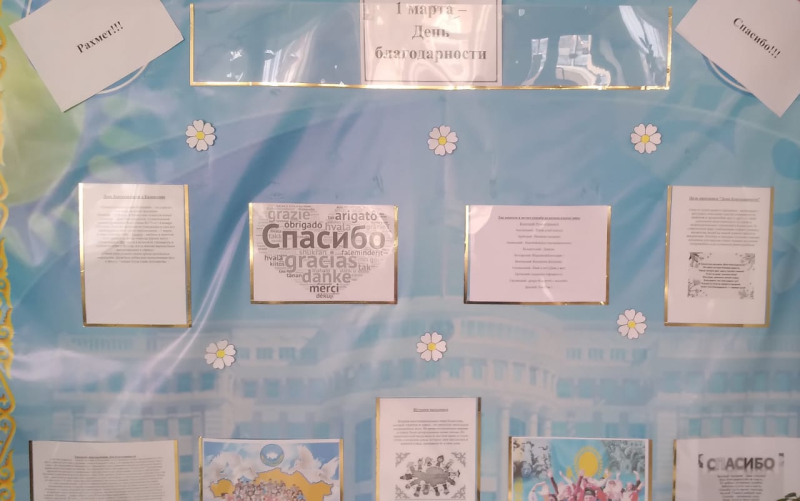 «Помни и гордись своей историей» – это один из основных посылов праздникаНачиная с 2016 года, в Казахстане появился новый праздник – День благодарности, установленный указом Президента Республики №173 от 14 января 2016 года. Этим же документом утверждена и дата его официального ежегодного празднования – 1 марта.В рамках праздника «Дня благодарности» библиотекарем Краснопольской А.Н. в фойе Смирновской средней школы №1  был оформлен стенд, посвященный празднованию «Дня благодарности».На стенде можно узнать о традициях празднования, об истории  зарождения и о целях проведения праздника. Ключевым словом праздника является слово «спасибо», которое на стенде представлено на разных языках мира.Также в классах проведены беседы о дружбе, доверии, солидарности и сплоченности, которые  стали привычными для каждого казахстанца.  Благодаря чему в республике сформировалась уникальная модель общественного согласия и общенационального единства, получившая высокую оценку в мировом сообществе.01.03.2022https://b039.sko.agartu.kz/news?lang=ru&pkid=1646187985046743Челлендж «Новому Казахстану – новый Я»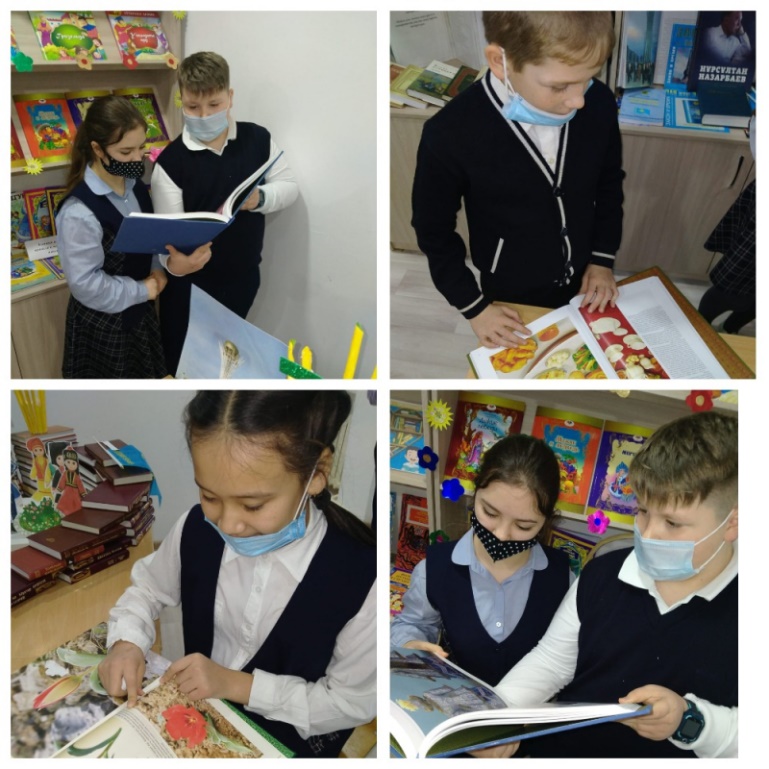     С 15 января Министерством информации и общественного развития в социальных сетях дан старт нескольким проектам для поддержания духа и единения казахстанцев в реабилитационный период, и в целях продвижения идеи «Новый Казахстан».    В рамках данного проекта активное участие приняла  Смирновская средняя школа №1 Аккайынского района Северо-Казахстанской области. Учениками школы был проведен челендж «Новому Казахстану – новый Я». Для участия в челлендже была оформлена выставка  книг казахстанских писателей. Библиотекарь школы Краснопольская Анжелика Николаевна подробно рассказала о содержании книг, тем самым заинтересовала детей. Детьми были просмотрены иллюстрации книг «Великий Шелковый путь», «Национальная одежда казахского народа», Национальная кухня казахов», «Казахский орнамент», «Традиции и обряды казахского народа», «Тюльпаны Казахстана», «Быт и культура казахского народа», «Ювелирное искусство Казахстана».    В завершении челленджа ребята выступили с приветственными  словами о своей Родине, как они ее любят, гордятся и желают всем жителям нашей страны процветания и благополучия!   «Біз біргеміз! Біздің күшеміз күшті! Біз Қазақстанды жақсы көреміз!»-такими словами завершился челендж.#новомуказахстануновыйя#жаңақазақстанжаңамен19.01.2022 https://b039.sko.agartu.kz/news?lang=ru&pkid=1642568495958824Программе «Рухани жаңғыру» -5 лет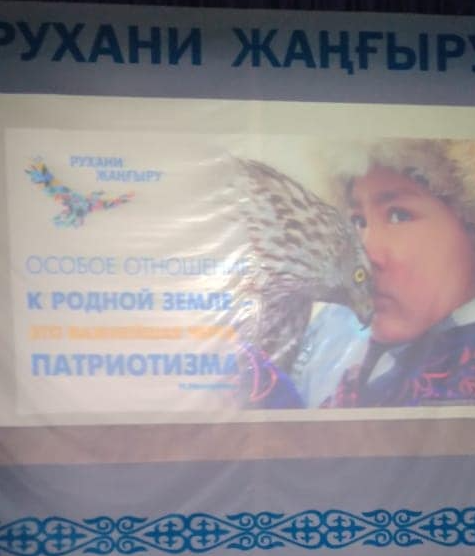       Программа «Рухани жаңғыру» была разработана на основе положений статьи Главы государства «Взгляд в будущее: модернизация общественного сознания», которая опубликована 12 апреля 2017 года. «Я убежден: начатые нами масштабные преобразования должны сопровождаться опережающей модернизацией общественного сознания. Она не просто дополнит политическую и экономическую модернизацию – она выступит их сердцевиной»- сказал тогда глава государства.    В преддверии 5 - летия программы «Рухани Жангыру», 1 апреля 2022 года библиотекарем Смирновской средней школы №1 Краснопольской А.Н.была проведена линейка для начальных классов. В ходе мероприятия был показан видеоролик о программе «Рухани Жангыру» и рассказано о главных этапах данной программы. Проведена викторина «Мои знания о Республике Казахстан». В конце линейки для детей даны напутственные слова о том, как правильно вести себя сейчас, чтоб в будущем стать настоящим патриотом своей страны.01.04.2022https://b039.sko.agartu.kz/news?lang=ru&pkid=1649043342063774Второй день недели детской книги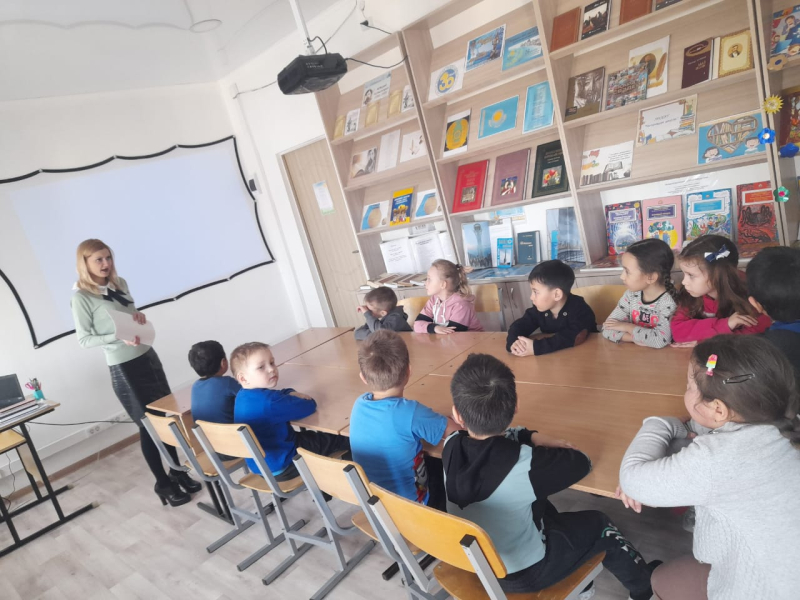       В начале занятия дети познакомились с праздником «День детской книги», с историей возникновения  рассказала библиотекарь школы Краснопольская А.Н. Потом детям был показан мультфильм «Мойдодыр». После просмотра дети  отвечали на вопросы учителя . В конце мероприятия дети посмотрели книжки со сказками Чуковского. Мероприятие ребятам очень понравилось.07.04.2022https://b039.sko.agartu.kz/news?lang=ru&pkid=1649320683788341Неделя детской книги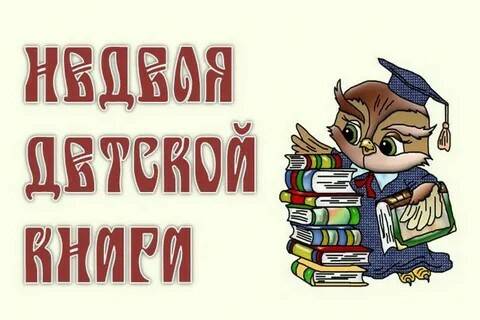    2 апреля в день рождение писателя – сказочника Х.К.Андерсена отмечается «Международный день детской книги. В честь этого праздника в библиотеке Смирновской средней школой №1  всю неделю проводятся мероприятия, посвященные этому празднику.   И так, в первый день недели  библиотекарем Краснопольской А.Н. проводилось мероприятие «Сладкая книга». В начале мероприятия  была рассказана история праздника, потом с детьми  проведена игра. Дети раздавали  конфетки с названием книг, которую они должны прочитать. Дети с радостью брали сладкие угощения, а потом с настроением прочитывали маленькие книжки. В конце мероприятия ребята поделились прочитанной книгой.07.04.2022
https://b039.sko.agartu.kz/news?lang=ru&pkid=1649320785426067№Наименование мероприятияДата проведенияКатегорияМесто проведения1Первое посещение библиотеки. Правила и умение обращаться с книгой /подарок – закладка/Сентябрь1 неделя1 классбиблиотека2Книжная выставка «Стремление к знаниям, трудолюбие и патриотизм». Сентября1 неделя1-11 классыЧитальный зал библиотеки3«Что за прелесть эти сказки» по сказкам А.БайтурсыноваСентябрь4 неделя1-5 классыЧитальный зал библиотеки4Проведение рейда по сохранности и бережного отношения к учебникам "У кого учебнику лучше живется».Октябрь2 неделя1-11 классыПо кабинетам5Пополнение книжного уголка.В течении годаВсе классы школыбиблиотека5Чтение сказок «Сказка за сказкой»Октябрь4 нед2-3 классыМини-центр с неполным днем пребывания «Акбота»6Книжная выставка «125 лет со дня рождения писателя, основоположника казахской литературы, общественного деятеля, ученого Мухтара Ауэзова (1897 – 1961»)Ноября2 нед1-11 классыбиблиотека7Проведение выставок в классах «Уголок чтения»Ноябрь1-11 классыКабинеты школы8Участие в родительском собрании «Новые книги в библиотеке»Декабрь1-11 классыБиблиотека9Что значит быть читателем? Посвящение в читателиЯнварь1 классбиблиотека10 Акция «Как здорово читать с мамой!» По проекту «Читающая школа».Январь1-4 классы классыБиблиотека11Акция.20- минутное чтение детей начальной школы «Кел,балалар окылык». Проект «Читающая школа»Январь1-5 классБиблиотека12Акция «Читаем маме перед сном». Проект «Читающая школа»,Февраль1-4 классыактовый зал13 Акция «Как здорово читать с папой!» Проект «Читающая школа»Март1-4 классыбиблиотека14Оформление выставки «День благодарности»Апрель1-11 классыбиблиотека15Акция  "Мектепке кітап сыйла / "Подари книгу школе"    с привлечением меценатов и родителейМарт-Апрель1-11 классыбиблиотека16Разучивание стихотворений рамках празднования Дня единства народа КазахстанаМай5-7 классыбиблиотека17«Соғыс жаңғырығы еске түсіреді» «Эхо войны память тревожит» чтение стихотворений, произведений о войнеМай1-11 классыЧитальный зал библиотеки18Акция «Подарим библиотеке книги»Май1-9 классыБиблиотека19Индивидуальная работа с обучающимися: - беседы о прочитанном -рекомендательные беседы при выдаче книг -индивидуальные задания для учащихсяВ течении года1-11 классыЧитальный зал библиотеки20Обзор нового поступления литературы: казахстанской, зарубежной, детской и о ВОВ; пополнение папочного материала В течении года1-11 классыЧитальный зал библиотеки